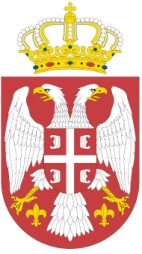 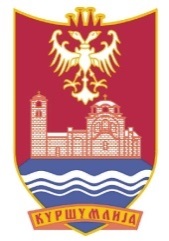 РЕПУБЛИКА СРБИЈА                                           ОПШТИНА КУРШУМЛИЈА   ОПШТИНСКА УПРАВА                                            Одељење за локалну пореску администрацију, буџет и финансијеБрој III-03______________Куршумлија, __________. годинеЗАХТЕВЗА ИЗДАВАЊЕ ПОРЕСКОГ УВЕРЕЊА ПРАВНОМ/ФИЗИЧКОМ ЛИЦУНа основу члана 24. Закона о пореском поступку и пореској администрацији („Службени гласник РС“ број 80/2002...47/2013,68/14,105/14, 112/2015, 15/16 и 108/16) и чл. 29. Закона о општем управном поступку захтевам да ми издате пореско уверење ради:Уверење је потребно ради:1.	Oстваривања права на социјалну помоћ;Остваривања права на туђу негу и помоћ;Остварвања права на дечији додатак;Остваривања права на пореско ослобађање од плаћања пореза на пренос апсолутних права;Остваривања права из области социјалне заштите – право на материјално обезбеђење;Рефундације ПДВ;Усвајања детета;Ослобађања плаћања судских трошкова;Регулисања стамбеног питања/откупа/продаје стана;Добијања визе;Регулисања кредита код банке;Отпуста из држављанства;Остало ____________________________________________________________________________име и презиме/физичког лица/пословно име правноглица/предузетника или подносиоца захтева), ЈМБГ/ПИБ и МБ (за правно лице)___________________ Уз захтев достављам:Напомене: Општинска управа  је дужна да  реши предмет одмах а најкасније  у  року од 8 дана од дана достављања уредног захтеваТаксе/накнаде: Локална административна такса у износу од 300 динара се уплаћује на текући рачун број 840-742351843-94, корисник Буџет општине Куршумлија, позив на број 97 33054, сврха дознаке „локална  административна такса“ и 400 динара за повраћај ПДВ-а и ослобађање од плаћања пореза на пренос апсолутних права (за куповину првог стана)Место и датум __________________                                                                       _____________________________Адреса______________________________Број личне карте______________________________Контакт телефон_______________________________ПотписРБДокументаФорма документа1Доказ о уплати локалне административне таксе (осим у случајевима када је прописано да се такса не плаћа односно да постоји ослобађање од плаћања таксе)Оригинал/оверена копија